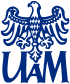                                                    KARTA ZADAŃ STUDENTAPRAKTYKA ZAWODOWAPedagogika: profilaktyka i resocjalizacjarok akademicki ………./……….1.IMIĘ I NAZWISKO STUDENTA …………………………………………….2.NUMER INDEKSU ……………………………………………………………3.KIERUNEK STUDIÓW ……………………………………………………….4.ROK STUDIÓW    III/Iº    SEMESTR      6 (30 godz.) Praca indywidualna z wychowankiemLp.Rodzaj zadańLiczba godzinDataPodpis opiekuna(czytelny-imię i nazwisko)1.Zapoznanie z funkcjonowaniem placówki:prawnymi podstawami działalności oraz przepisami wewnętrznymiinfrastrukturą oraz strukturą organizacyjnąstosowanymi formami pracyprowadzoną dokumentacjąinstytucjami współpracującymi z placówką i formami tej współpracy52.Obserwacja pracy w indywidualnym kontakcie z podopiecznym/ wychowankiem/ skazanym (diagnozowanie, rozmowy różnego typu, terapia, korekta itp.) – notatki obserwacyjne53.Samodzielne prowadzenie rozmów diagnostycznych z podopiecznymi/ wychowankami/ skazanymi w asyście opiekuna – notatki z rozmów54.Samodzielne prowadzenie różnych rodzajów rozmów (wsparcie, motywowanie, korygowanie, odreagowanie emocji itp.)55.Sporządzenie pogłębionego studium przypadku - projektu planu pracy z podopiecznym/ wychowankiem/ skazanym – cała dokumentacja diagnostyczna obejmuje:notatki z min. 2 rozmów diagnostycznych, notatki obserwacyjne min. 2,wypis z innej dokumentacji,notatka z wywiadu z inną osobą nt. wychowankastudium przypadku wg schematu: diagnoza – prognoza – planowane działania – propozycja środków oddziaływania10Łącznie Student/tka odbył/ła w ramach PRAKTYKI ZAWODOWEJ30Zaliczenie nauczyciela akademickiego (data, podpis)